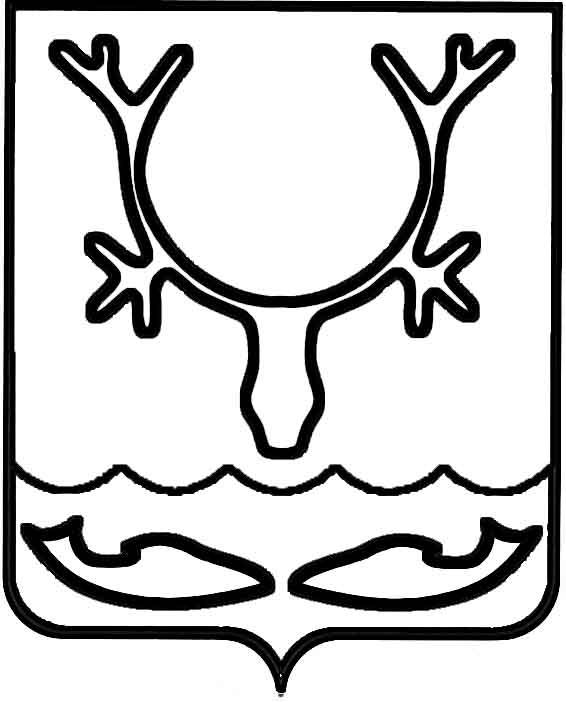 Администрация МО "Городской округ "Город Нарьян-Мар"ПОСТАНОВЛЕНИЕот “____” __________________ № ____________		г. Нарьян-МарО внесении изменений в Положение                    о порядке рассмотрения обращений граждан          в Администрации МО "Городской округ "Город Нарьян-Мар", утвержденное постановлением Администрации МО "Городской округ "Город Нарьян-Мар" от 17.08.2016 № 921В соответствии с Федеральным законом от 02.05.2006 № 59-ФЗ "О порядке рассмотрения обращений граждан Российской Федерации" Администрация                        МО "Городской округ "Город Нарьян-Мар"П О С Т А Н О В Л Я Е Т:1.	Внести в Положение о порядке рассмотрения обращений граждан                                   в Администрации МО "Городской округ "Город Нарьян-Мар", утвержденное постановлением Администрации МО "Городской округ "Город Нарьян-Мар"                       от 17.08.2016 № 921, следующие изменения:1.1.	Пункт 4.13 изложить в следующей редакции:"4.13. Ответ на обращение направляется в форме электронного документа                по адресу электронной почты, указанному в обращении, поступившем                                   в Администрацию в форме электронного документа, и в письменной форме                       по почтовому адресу, указанному в обращении, поступившем в Администрацию                  в письменной форме.". 1.2.	Раздел 4 дополнить пунктом 4.14 следующего содержания:"4.14. На поступившее в Администрацию города обращение, содержащее предложение, заявление или жалобу, которые затрагивают интересы неопределенного круга лиц, в частности на обращение, в котором обжалуется судебное решение, вынесенное в отношении неопределенного круга лиц, ответ, в том числе 
с разъяснением порядка обжалования судебного решения, может быть размещен 
с соблюдением требований части 2 статьи 6 Закона 59-ФЗ на официальном сайте Администрации города в информационно-телекоммуникационной сети "Интернет".".1.3.	В пункте 4.2 слова "предшествующий ему" заменить на слова "ближайший следующий за ним".  1.4.	Раздел 5 дополнить пунктом следующего содержания:"5.8. В случае, если текст письменного обращения не позволяет определить суть предложения, заявления или жалобы, ответ на обращение не дается и оно 
не подлежит направлению на рассмотрение, о чем в течение семи дней со дня регистрации обращения сообщается гражданину, направившему обращение.".1.5.	Пункт 7.2.2. изложить в следующей редакции:"7.2.2. Ответ на обращение направляется в форме электронного документа 
по адресу электронной почты, указанному в обращении, поступившем 
в Администрацию в форме электронного документа.".1.6.	Пункты 7.2.3, 7.2.4. исключить.2.	Настоящее постановление вступает в силу после его официального опубликования.3105.2018366Глава МО "Городской округ "Город Нарьян-Мар" О.О.Белак